                                                               ПРОТОКОЛ            Заседания конкурсной комиссии по подведению итогов  запроса предложений  «07» 03. 2018 г                                                                                                                       № 3Место проведения: Россия, 630001, г. Новосибирск, ул. Сухарная 96/2, оф.6,кабинет технического директора.Дата проведения: 07.03.2018 годВремя начала: 11 часов 00 минутОкончание: 12 часов 00 минутДата составления протокола: 07.03.2018 год           Состав Конкурсной Комиссии (далее КК), утвержденный приказом № 35 от 06.12.17 г.Голосовали:- Кононов Ю.Г. - технический директор ,  председатель КК ;- Леонтьева Н.А. - ведущий специалист отдела закупок и МТО, заместитель председателя КК;- Коструб М.В. -начальник юридического отдела, член КК;- Медведева О.А. -начальник ПТО, член КК;Повестка дня заседания:1.Утверждение отчета о рассмотрении и оценке предложений участников процедуры  запроса предложений на право заключения договора «Выполнение работ по организации систем учета электрической энергии 10 кВ».  2.Выбор победителя  запроса предложений.По вопросу №1.1.Наименование закупки «Выполнение работ по организации систем учета электрической энергии 10 кВ». Закупка проводилась на основании приказа ООО «Сибирские электросети» № 5 от 19.02.18 г.Извещение о проведении  запроса предложений  вместе с  документацией  было размещено на сайте организатора www.sibels.ru и в ЕИС  www.zakupki.gov.ru (№ 31806192023) 28.02.2018г.Процедура вскрытия конвертов состоялась 06.03.18 г в 15-00 час (время местное).До окончания срока предоставления Предложений Участников Организатору  поступили  две заявки от следующих участников:1. ОOO«ДЕМИУРГ», 630090, Новосибирск область, г. Новосибирск, ул. Инженерная, д.7/1, оф 10Стоимость предложения  341 874,24 рублей с НДС /  289 723,93  рублей без НДС.2. ИП Захарова А.В. 630078, г.Новосибирск, ул.Выставочная, д.32/1, кВ.130.Стоимость предложения  300 000,00 рублей без НДС (не облагается в связи  с применением упрощенной системы налогообложения на  основании п.2 ст.346.11 НК РФ).По вопросу 2.РЕШИЛИ:1.Одобрить отчет о рассмотрении и оценке заявок участников запроса предложений от 28.02.2018 г. Заявка ОOO«ДЕМИУРГ», 630090, Новосибирск область, г. Новосибирск, ул. Инженерная, д. 7/1,оф 10  соответствуют документации по запросу предложений.2.Отклонить заявку участника запроса предложений  ИП Захарова А.В. 630078, г.Новосибирск, ул.Выставочная, д.32/1, кВ.130 , как не соответствующую документации по запросу предложений.3. К моменту итогового ранжира поступили заявки от двух  участников. Заявка первого участника  признана соответствующей требованиям запроса предложений, заявка второго участника признана не соответствующей , поэтому принято решение :4. Признать победителем  запроса предложений ОOO«ДЕМИУРГ», 630090, Новосибирск область, г. Новосибирск, ул. Инженерная, д. 7/1,оф 10 (ИНН 5402022170; КПП 540801001; ОГРН 1165476148177)  со стоимостью предложения 341 874,24 (триста сорок одна тысяча восемьсот семьдесят четыре рубля , 24 коп)  с учетом НДС.5. В течение 5 дней после подписания  протокола заключить договор с победителем.Голосовали:«ЗА»    4  члена Конкурсной Комиссии;«ПРОТИВ»  0 членов Конкурсной Комиссии;«ВОЗДЕРЖАЛОСЬ»  0 членов Конкурсной Комиссии. Приложение: Заявления о беспристрастности.            Председатель КК                                       ________________    Кононов Ю.Г.            Заместитель председателя  КК                 _________________   Леонтьева Н.А.Член КК                                                      _________________   Коструб М.В.Член КК                                                      _________________   Медведева О.А.            Ответственный секретарь                           ________________    Качанова М.В.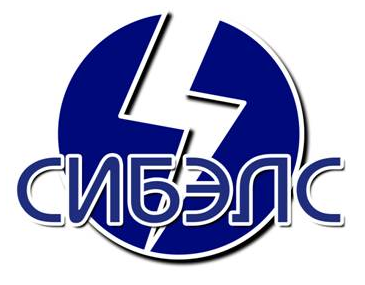 Общество с ограниченной ответственностью«Сибирские электросети»630001, г.Новосибирск, ул.Сухарная 96/2, оф.6ИНН 7017299744КПП540201001тел. 8 (383) 209 06 43, факс 8 (383) 209 06 42sibirskie.elektroseti@yandex.ruр/с40702810900730001638филиал «Сибирский» Банка ВТБ ПАО в г. Новосибирскек/с 30101810850040000788БИК 045004788ИНН / КПП 7702070139/540643001Место участника запроса предложенийНаименование участника запроса предложенийПредмет закупки: «Выполнение работ по организации систем учета электрической энергии 10 кВ». 1 местоОOO«ДЕМИУРГ», 630090, Новосибирск область, г. Новосибирск, ул. Инженерная, д. 7/1,оф 10Стоимость предложения  341 874,24 рублей с НДС /   289 723,93  рублей без НДС.